UL Student Life 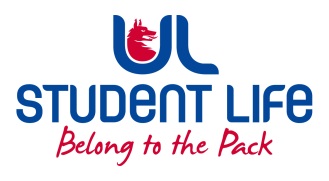          STUDENT EXECUTIVE COMMITTEE REPORT Role / Position:Equality and Diversity ChairpersonEquality and Diversity ChairpersonAuthor:Vivin ViswanathVivin ViswanathDate:10th March 202210th March 2022Audience :UL Student CouncilUL Student CouncilAction:DraftDraftGoalsGoalsGoalsGoalsMain GoalsMain GoalsMain GoalsProgress (what have you achieved since the last Council meeting)Fundraising eventFundraising eventFundraising eventFundraiser events were proposed by the Disabilities Councillor from raising money for Down Syndrome Ireland (DSI). The event is proposed to have a small stall setup in Student Life courtyard or in front of Main building. The stall will be selling books, cookies or other items meant to raise money for the donation. In discussion with Dara and Cillian on the formalities for the same. Other Achievements since last CouncilOther Achievements since last CouncilOther Achievements since last CouncilOther Achievements since last CouncilNANANAAttendance at events/meetings and actions taken or agreedAttendance at events/meetings and actions taken or agreedAttendance at events/meetings and actions taken or agreedAttendance at events/meetings and actions taken or agreedMeeting with CouncillorMeeting with CouncillorMeeting with CouncillorConducted meeting with Disabilities councillor w.r.t the fundraisers and future events. Plans before the next meetingPlans before the next meetingPlans before the next meetingPlans before the next meetingAction/work areaAction/work areaAction/work areaWhat I hope to achieveNANANAStudent EngagementStudent EngagementStudent EngagementStudent EngagementNANANAMedia engagement and external relationsMedia engagement and external relationsMedia engagement and external relationsMedia engagement and external relationsNANANA